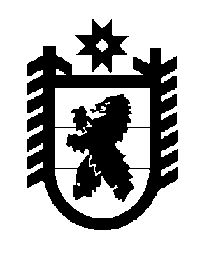 Российская Федерация Республика Карелия    ПРАВИТЕЛЬСТВО РЕСПУБЛИКИ КАРЕЛИЯРАСПОРЯЖЕНИЕот  14 июня 2018 года № 402р-Пг. Петрозаводск Внести в состав противоэпизоотической комиссии при Правительстве Республики Карелия (далее – комиссия), утвержденный распоряжением Правительства Республики Карелия от 30 октября 2012 года № 656р-П (Собрание законодательства Республики Карелия, 2012, № 10, ст. 1898; 2014, № 6, ст. 1151; 2015, № 5, ст. 962; № 12, ст. 2496; 2016, № 8, ст. 1846; № 11,                ст. 2461), следующие изменения:1) включить в состав комиссии следующих лиц:Лабинов В.В. – заместитель Премьер-министра Правительства Республики Карелия – Министр сельского и рыбного хозяйства Республики Карелия, председатель комиссии;Руппиев Е.И. – заместитель Министра сельского и рыбного хозяйства Республики Карелия – Главный государственный ветеринарный инспектор Республики Карелия, заместитель председателя комиссии;  Терешко И.В. – ведущий специалист Государственного комитета Республики Карелия по обеспечению жизнедеятельности и безопасности населения;2) указать новые должности следующих лиц:Аленичева Т.А.  – ведущий специалист Министерства сельского и рыбного хозяйства Республики Карелия, секретарь комиссии; Филимонова О.А. – начальник отдела Министерства сельского и рыбного хозяйства Республики Карелия;3) исключить из состава комиссии Богунова С.И., Кузнецову И.А., Савельева Ю.В., Телицына В.Л. 
           Глава Республики Карелия                                                              А.О. Парфенчиков